Рекомендации для родителей«Правила бесконфликтного общения с ребенком»Правило 1. Слушая ребенка, дайте ему понять и прочувствовать, что вы понимаете его состояние, чувства, связанные с тем событием, о котором он вам рассказывает. Для этого выслушайте ребенка, а затем своими словами повторите то, что он вам рассказал, тогда:– ребенок убедится, что вы его слышите; – ребенок сможет услышать самого себя как бы со стороны и лучше осознать свои чувства;– ребенок убедится, что вы его поняли правильно. Правило 2. Слушая ребенка, следите за его мимикой и жестами, анализируйте их. Иногда дети уверяют нас, что у них все в порядке, но дрожащий подбородок или блестящие глаза говорят сосем о другом. Когда слова и мимика не совпадают, всегда отдавайте предпочтение мимике выражению лица, позе, жестам, тону голоса. Правило 3. Поддерживайте и подбадривайте ребенка без слов, улыбнитесь, обнимите, подмигните, погладьте по плечу, кивайте головой, смотрите в глаза, возьмите за руку. Правило 4. Следите за тем, каким тоном вы отвечаете на вопросы ребенка. Ваш тон «говорит» не менее ясно, чем ваше слова. Он не должен быть насмешливым. У вас может не быть готовых ответов на все вопросы. Правило 5. Поощряя ребенка, поддерживайте разговор, демонстрируйте вашу заинтересованность в том, что он вам рассказывает. Например, спросите: «А что было дальше?» или «Расскажи мне об этом…».Поиск взаимопонимания с ребенком необходим для его психологического развития, воспитания верных ценностей и этики социального поведения.Государственное учреждениеобразования «Гимназия №1 г.Новогрудка»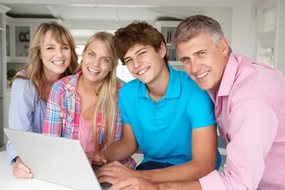 